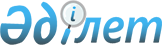 Отын сатып алу үшін әлеуметтік көмек беру туралы
					
			Күшін жойған
			
			
		
					Қызылорда қалалық мәслихатының 2014 жылғы 26 қыркүйектегі N 34/2 шешiмi. Қызылорда облысының Әдiлет департаментiнде 2014 жылғы 28 қазанда N 4781 болып тiркелдi. Күші жойылды - Қызылорда қалалық мәслихатының 2014 жылғы 27 қарашадағы N 36/5 шешімімен

     Ескерту. Күші жойылды - Қызылорда қалалық мәслихатының 27.11.2014 N 36/5 шешімімен (алғашқы ресми жарияланған күнінен кейін күнтізбелік он күн өткен соң қолданысқа енгізіледі).



      «Қазақстан Республикасындағы жергілікті мемлекеттік басқару және өзін-өзі басқару туралы» Қазақстан Республикасының 2001 жылғы 23 қаңтардағы Заңына және «Агроөнеркәсіптік кешенді және ауылдық аумақтарды дамытуды мемлекеттік реттеу туралы» Қазақстан Республикасының 2005 жылғы 8 шілдедегі Заңына, «Білім туралы» Қазақстан Республикасының 2007 жылғы 27 шілдедегі Заңына, «Ветеринария туралы» Қазақстан Республикасының 2002 жылғы 10 шілдедегі Заңына сәйкес Қызылорда қалалық мәслихаты ШЕШІМ ҚАБЫЛДАДЫ:

      1. 

Ауылдық елді мекендерде тұратын және жұмыс істейтін мемлекеттік әлеуметтік қамсыздандыру, спорт, мәдениет, білім берудің педагог кызметкерлеріне және ветеринария саласындағы мамандарға, оның ішінде ветеринариялық пункттердің мамандарына тұрғын үй-жайларды жылыту үшін отын сатып алуға бюджет қаражаты есебінен 4 (төрт) айлық есептік көрсеткіш мөлшерінде біржолғы ақшалай өтемақы түрінде әлеуметтік көмек берілсін.

      2. 

Осы шешім алғашқы ресми жарияланған күнінен кейін күнтізбелік он күн өткен соң қолданысқа енгізіледі.

 

 
					© 2012. Қазақстан Республикасы Әділет министрлігінің «Қазақстан Республикасының Заңнама және құқықтық ақпарат институты» ШЖҚ РМК
				

      Қызылорда қалалық

      мәслихатының кезекті

      ХХХІV сессиясының төрайымы



      Қызылорда қалалық

      мәслихатының хатшысыЛ. ҚОЖАНИЯЗОВА

 

И. ҚҰТТЫҚОЖАЕВ